АДМИНИСТРАТИВНАЯ ПРОЦЕДУРА № 2.33.4.Принятие решения о предоставлении государственной адресной социальной помощи в виде обеспечения продуктами питания детей первых двух лет жизни (осуществляется в соответствии с УКАЗОМ ПРЕЗИДЕНТА РЕСПУБЛИКИ БЕЛАРУСЬ от 19 января 2012г. №41)Документы и (или) сведения, представляемые гражданином для осуществления административной процедурызаявление (форма заявления)паспорт или иной документ, удостоверяющий личность заявителя и членов его семьи (для несовершеннолетних детей в возрасте до 14 лет – при его наличии)выписка из медицинских документов ребенка с рекомендациями врача-педиатра участкового (врача-педиатра, врача общей практики) по рациону питания ребенкасвидетельство о рождении ребенка – для лиц, имеющих детей в возрасте до 18 лет (для иностранных граждан и лиц без гражданства, которым предоставлены статус беженца или убежище в Республике Беларусь, – при его наличии)свидетельство о заключении брака (для иностранных граждан и лиц без гражданства, которым предоставлены статус беженца или убежище в Республике Беларусь, – при его наличии)копия решения суда о расторжении брака либо свидетельство о расторжении брака или иной документ, подтверждающий категорию неполной семьи, – для неполных семейвыписка из решения суда об усыновлении (удочерении) – для лиц, усыновивших (удочеривших) ребенка, не указанных в качестве родителя (родителей) ребенка в свидетельстве о рождении ребенкакопия решения местного исполнительного и распорядительного органа об установлении опеки – для лиц, назначенных опекунами ребенкакопия решения суда о признании отцовства, или свидетельство об установлении отцовства (в случае, если отцовство установлено либо признано в судебном порядке), или справка о записи акта о рождении (в случае, если отцовство признано в добровольном порядке)выписка (копия) из трудовой книжки или иные документы, подтверждающие занятость трудоспособного отца в полной семье либо трудоспособного лица, с которым мать не состоит в зарегистрированном браке, но совместно проживает и ведет общее хозяйстводоговор найма жилого помещения – для граждан, сдававших по договору найма жилое помещение в течение 12 месяцев, предшествующих месяцу обращения договор ренты и (или) пожизненного содержания с иждивением – для граждан, заключивших указанный договорсведения о полученных доходах каждого члена семьи за 12 месяцев, предшествующих месяцу обращения  Документы, запрашиваемые службой «одно окно» при осуществлении административной процедуры 	справки о месте жительства и составе семьи или копии лицевого счета (при необходимости)справка, содержащая сведения из записи акта о рождении, если запись о родителях ребенка произведена в соответствии со статьей 55 Кодекса Республики Беларусь о браке и семье (при необходимости)справки о принадлежащих гражданину и членам его семьи правах на объекты недвижимого имущества либо об отсутствии таких прав (при необходимости)Размер платы, взимаемой при осуществлении административной процедурыбесплатно Максимальный срок осуществления административной процедуры5 рабочих дней со дня подачи заявления, а в случае запроса документов и (или) сведений от других государственных органов, иных организаций – 5 рабочих дней после получения последнего документа, необходимого для предоставления государственной адресной социальной помощиСрок действия справки, другого документа (решения), выдаваемых (принимаемого) при осуществлении административной процедуры 	на каждые 6 месяцев до достижения ребенком возраста двух летК сведению граждан!С вопросами по осуществлению данной административной процедурыВы можете обратиться:•  в службу «Одно окно» райисполкома: г. Осиповичи, ул.Сумченко, 33, тел. (802235) 66191, 56998, 56614, 27786, 142Режим работы: понедельник с 8.00 до 20.00вторник-пятница с 8.00 до 17.00К сведению граждан!С вопросами по осуществлению данной административной процедурыВы можете обратиться:•  в службу «Одно окно» райисполкома: г. Осиповичи, ул.Сумченко, 33, тел. (802235) 66191, 56998, 56614, 27786, 142Режим работы: понедельник с 8.00 до 20.00вторник-пятница с 8.00 до 17.00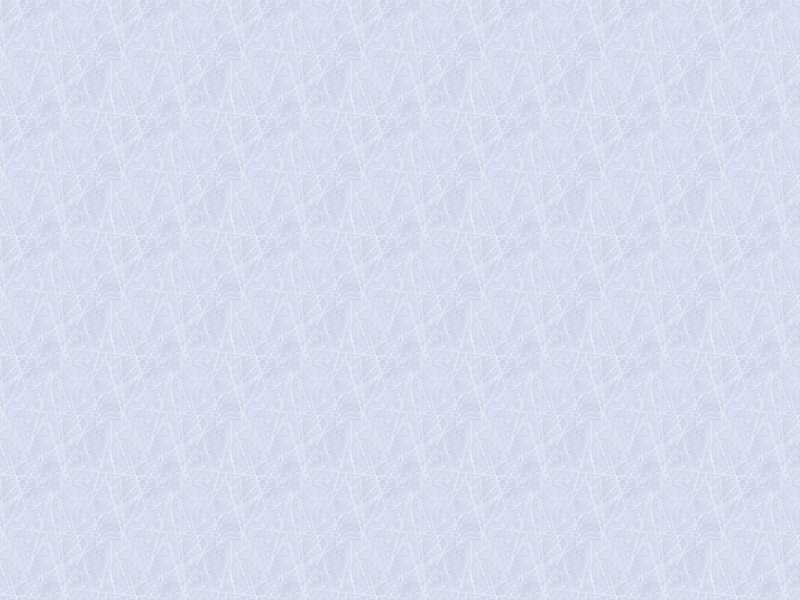 